EFEKTiViTAS KOMUNIKASI DAKWAH PENYULUH AGAMA TERHADAP PENTINGNYA MEMBACA AL-QUR’AN DI DESA ROGO KECAMATAN DOLO SELATAN KABUPATEN SIGI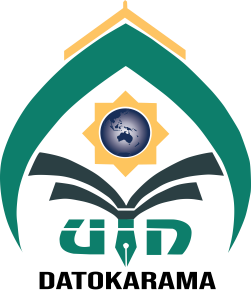 PROPOSAL SKIRPSIDiajukan Untuk Mengikuti Seminar ProposalProgram Studi Komunikasi Penyiaran Islam(KPI)Fakultas Usuludin Adab dan Dakwah (FUAD)Universitas Agama Islam Negeri (UIN) Datokarama PaluOleh :Akbar NuriyantoNIM : 184100016PROGRAM STUDI KOMUNIKASI PENYIARAN ISLAM (KPI)FAKULTAS HUSULUDIN ADAP DAN DAKWAH (FUAD)UNIVERSITAS AGAMA ISLAM NEGERI DATOKARAMA PALU2022  PERNYATAAN KEASLIAN SKRIPSIDengan penuh kesadaran, penyusun yang bertanda tangan dibawah ini, menyatakan bahwa skripsi dengan judul “Efektivitas Komunikasi Dakwah Penyuluh Agama Terhadap Pentingnya Membaca Al-quran di Desa Rogo Kecamatan Dolo Selatan Kabupaten Sigi” benar adalah hasil karya penulis sendiri, jika dikemudian hari terbukti merupakan duplikat, tiruan, plagiat, atau dibuat oleh orang lain secara keseluruhan atau sebagian, maka skripsi dan gelar yang diperoleh karenanya batal demi hukum.            Palu,  19 Agustus 2022 M       19 Muharram 1443 HPenyusun Akbar Nuriyanto		NIM: 18.4.10.0016PENGESAHAN PEMBIMBINGProposal Skripsi yang berjudul “Efektivitas Komunkasi Dakwah Penyuluh Agama terhadap Pentingnya Membaca Al-Qur’an di Desa Rogo Kecamtan Dolo Selatan Kabupaten Sigi”. Oleh Mahasiswa Atas Nama Akbar Nuriyanto NIM 184100016 Program Studi Komunikasi Penyiran Islam (KPI)  Fakultas Usuludin Adap dan Dakwah (FUAD) Universitas Agama Islam Negeri (UIN) Datokarama Palu. Setelah melalui pemeriksaan secara seksama dari masing-masing pembimbing maka proposal skripsi ini dipandang telah memenuhi syarat-syarat ilmiah untuk diseminarkan.Palu, ........................  2022  M......................... 1443 HDAFTAR TABEL1. Daftar Rumah Ibadah Kec. Dolo Selatan Kab. Sigi	52DAFTAR GAMBAR1.    KUA Kecamatan Dolo Selatan	742.    Wawancara Penyuluh Agama Kecamatan Dolo Selatan	743.    Wawancara Masyarakat Desa Rogo Kecamatan Dolo Selatan	75DAFTAR LAMPIRAN1.    Pengajuan Judul Skripsi	662.    Undangan Seminar Proposal	673.    Jadwal Seminar proposal	684.    Surat Keputusan Pembimbing Skripsi	695.    Surat Izin Meneliti	716.    Surat keterangan telah Melakukan Penelitian	727.    Pedoman Wawancara	739.    Dokumentasi	7410.  Daftar Riwayat Hidup	76ABSTRAK   Nama 	 : AKBAR NURIYANTO  Nim		 : 18.4.10.0016Judul Skripsi  : EFEKTIVITAS KOMUNIKASI DAKWAH PENYULUH AGAMA TERHADAP PENTINGNYA MEMBACA AL-QURAN DI DESA ROGO KECAMATAN DOLO SELATAN KABUPATEN SIGIKomunikasi dakwah yang dilakukan oleh penyuluh agama terhadap pentingnya membaca Al-Quran merupakan hal yang perlu menjadi fokus dan perhatian di kehidupan masyarakat Desa Rogo Kecamatan Dolo Selatan Kabupaten Sigi. Dimana masyarakatnya terkusus bagi remaja, membaca Al-Qur’an bukanlah hal yang sangat diutamakan dilihat dari kebiasaan mereka dalam menggunakan hanphone tanpa mengenal waktu dan menghabiskan sebagian besar waktunya untuk bermain game dan aktifitas lainya tanpa menyempatkan waktu untuk membaca Al- Qur’an.Berangkat dari hal tersebut, maka pokok permasalahan yang diangkat dalam  skripsi ini yaitu tentang bagaimana efektivitas komunikasi dakwah penyuluh agama di Desa Rogo Kecamatan Dolo Selatan Kabupaten Sigi, apa saja faktor pendukung dan penghambat bagi penyuluh agama dalam melakukan komunikasi dakwah di Desa Rogo Kecamatan Dolo Selatan Kabupaten Sigi.Penelitian ini menggunakan metode pendekatan kualitatif deskriptif, teknik pengumpulan data melalui observasi, kemudian dalam penelitian ini diperlukan informasi-informasi dari masyarakat melalui wawancara dan dokumentasi, selanjutnya  teknik analisis data yang digunakan adalah reduksi data, penyajian data, dan verifikasi data.Berdasarkan penelitian yang dilakukan. Penulis menemukan bahwa komunikasi dakwah yang dilakukan oleh penyuluh agama di Desa Rogo Kecamatan Dolo selatan Kabupaten Sigi terbilang efektif. Kemudian hak-hal yang menjadi faktor pendukung bagi penyuluh agama dalam melakukan komunikasi dakwah yaitu hamper seluruh masyarakat Desa Rogo menyambut dengan antusias setiap kegiatan yang dilakukan oleh penyuluh agama dan adanya dukungan dari pemerintah mengenai kegiatan tersebut sehingga kegiatan tersebut berjalan sebagaimana mestinya. Sedangkan yang menjadi faktor penghambat penyuluh agama dalam melaksanakan kegiatan yaitu kurangnya kerja sama antara sesama penyuluh agama sehingga tak jarang pada saat kegiatan penyuluh agama kekurangan tenaga pengajar, selanjutnya kurangnya kordinasi antara sesma penyuluh agama sehinnga menyebabkan informasi yang disampaikan kepada masyarakat Desa Rogo tidak tersampaikan secara menyeluruh.Berdasarkan hasil penelitian tersebut, diharapkan kepada penyuluh agama agar lebih menjangkau seluru masyarakat desa Rogo dalam menyampaikan informasi mengenai kegiatan pentingnya membaca Al-Quran, kemudian untuk lebih meningkatkan kinerja dan efektivitas penyuluh agama mengenai kegiatan pentingnya membaca Al-Quran diharapkan penyuluh agama lebih meningkatkan kerja sama dan kordinasi sesame penyuluh agama.BAB I 
PENDAHULUAN Latar Belakang MasalahPengembangan bidang keagama merupakan salah satu faktor pendorong peningkatan kualitas umat Islam agar dapat memahami nilai-nilai agama dan dapat diamalkan dengan sebaik-baiknya. Salah satu bentuk pengembangan bidang keagamaan yang dilakukan oleh kementrian agama di Indonesia yaitu menugaska penyuluh agama untuk selalu mendakwahkan ajaran-ajaran Islam dengan sebaik-baiknya.Kegiatan dakwah merupakan satu kegiatan yang tidak asing lagi dikalangan umat Islam, yang setiap penganut kepercayaannya memiliki tanggungjawab dan kewajiban untuk mendakwahkan atau menyebarkan ajaran Islam. Pada dasarnya berdakwah merupakan suatu proses mempengaruhi yang dilakukan oleh da’i (penyebar ajaran Islam), kepada mad’u (penerima ajaran Islam) terhadap perilaku keberagamaannya. Dalam hal ini yang dimaksud da’i adalah penyuluh agama Islam.Secara khusus penyuluh agama memiliki kedudukan dan peranan yang sangat penting sebagai mitra dan ujung tombak dalam pelaksanaan pendidikan agama Islam pada masyarakat untuk mencapai kehidupan bermutu dan sejahtera. Oleh karena itu penyulu agama Islam sebagai figure central kepenyuluhan, harus mampu merealisasikan kegiatan penyuluh dalam masyarakat di manapun ia berada. Di dalam  kehidupan umat manusia agama adalah sistem pengetahuan harus betul-betul dipahami oleh setiap individu, keluarga dan masyrakat berbangsa dan bernegara agar tidak lari dari norma norma agama yang di ajarkan dalam Al-Qur’an. Kecamatan Dolo Selatan terdapat sepuluh orang penyuluh agama yang telah di tugaskan dalam semua kegitan keagamaan. Akan tetapi bisa kegiatan keagamaan yag hendak dilakukan besar kemungkinan tidak berjalan dengan baik karena desa Rogo termasuk salah satu desa yang memiliki wilayah yang cukup luas, tambah lagi sering terjadi bencana alam berupa banjir juga bisa menjadi faktor terhambatnya kegiatan penyuluhan oleh penyuluh agama. Sehingga hal ini dapat mempengaruhi keefektifan dakwah yang dilakukan. Melihat kondisi masyarakat Desa Rogo Kecamatan Dolo Selatan Kabupaten Sigi, pemahaman tentang agama masih perlu diperdalam lagi, Khususnya pada pentingnya membaca Al-Quran juga sangat perlu ditingkatkan, karena masi banyak masyarakat dari kalangan anak-anak, remaja dan dewasa yang masih terbata-bata dalam membaca Al-Quran bahkan ada yang sama sekali belum bisa membaca Al-Quran. Mengingat Al-Quran merupakan pedoman hidup bagi umat Islam, maka hal ini tidak bisa disepelehkan.Peranan penyuluh agama yang telah ditugaskan untuk mendakwahkan pentingnya membaca Al-Quran sangat berpegaruh terhadap masyarakat muslim di Desa Rogo. Maka hal inilah yang menjadi keresahan penulis sehingga penulis mengangkat sebuah judul penelitian “Efektivitas Komunikasi Dakwah Penyuluh Agama Di Desa Rogo Kecamatan Dolo Selatan Kabupaten Sigi Terhadap Pentingnya Membaca Al-Quran.”Rumusan MasalahAgar pembahasan dalam proposal skripsi ini terarah pada satu fokus pembahasan maka dibutuhkan rumusan masalah. Adapun rumusan masalah yang digunakan oleh penulis dalam proposal skripsi ini adalah sebagai berikut :Bagaiman Efektivitas Komunikasi Dakwah Penyuluh Agama di Desa Rogo kecamtan Dolo Selatan Kabupaten Sigi?Apa faktor pendukung dan penghambat bagi  penyuluh agama dalam melakuan Komunikasi Dakwah di Desa Rogo Kecamtan Dolo Selatan Kabupaten Sigi terhadap pentingnya membaca Al-Qur’an?Tujuan Penelitian dan Manfaat PenelitianBerdasarkan rumusan masalah tersebut diatas maka tujuan dari penelitian dalam proposal skripsi ini adalah sebagai berikut :Ingin Mengatahui Efektifitas Komunikasi Dakwah Penyuluh Agama Terhadap pentinya membaca Al-qur’an di Desa rogo Kecamtan Dolo Selata Kabupate Sigi.Ingin Mengetahui Faktor Pendukung dan Penghambat Bagi Penyuluh Agama dalam Melakukan komunikasi dakwah di desa Rogo Kecamtan Dolo Selatan Kabupaten Sigi. TeoritisUntuk Menamba Khasanah keilmuan terhadap pentingnya membaca Al-Quran bagi masyarakat Desa Rogo Kecamatan Dolo Seatan Kabupaten Sigi.PraktisDiharapkan hasil peneliti ini menjadi bahan masukan bagi pemerintah Desa Rogo Kecamatan dolo Selatan Kabupaten Sigi dalam pengambilan Kebijakan di masa akan datang .Penegasan IstilahProposal ini berjudul ”Efektivitas Komunikasi Dakwah Penyuluh Agama Terhadap Pentingnya Membaca Al-Quran Didesa Rogo Kecamatan Dolo Selatan Kabupaten Sigi.”Untuk menghindari kekeliruan penafsiran mengenai judul proposal ini, penulis akan menggunakan beberapa istilah atau makna yang terkandung didalamnya.EfektivitasMenurut Kamus Besar Indonesia adalah keefektifan. Efektivitas adalah suatu keadaan yang menunjukan sejauh man rencana dapat tercapai. Semakin banyak rencana yang dapat di capai, maka semakin efektif pula kegiatan tersebut, sehingga kata efektivitas dapat juga di artikan sebagai tingkat keberhasilan yang dapat dicapai dari suatu cara atau usaha tertentuh sesuai dengan tujuan yang hendak dicapai.KomunikasiSecara etimologi berasal dari bahasa latin communicare yang artinya menyampaikan. Menurut asalkatanya, arti komunikasi adalah proses penyampaian makna dari entitas atau kelompok lainya menggunakan tanda, simbol dan aturan semiotik yang di pahami bersama.DakwahSetiap perkataan, pemikiran, atau perbuatan yang secara eksplisit ataupun Dakwah adalah mengajak atau menyeru manusia agar menempuh kehidupan ini di jalan Allah Swt.Penyuluh AgamaPenyuluh agama berasal dari dua kata yaitu penyuluh yang artinya adalah sebuah proses pemberian bantuan yang di lakukan dalam suasana tatap muka antar dua orang yang satu karena keahliyanya membantu yang lain untuk mampu mengatasi kesulitan yang di hadapinya. Sedangkan agama adalah ajaran yang datang dari Tuhan yang berfungsih sebagai pembimbing kehidupan manusia agar mereka hidup berbahagia di dunia maupun di akhirat.MembacaMembaca merupakan suatu cara untuk mendapatkan informasi dari sesuatu yang di tulis. Membaca melibatkan mengenal simbol yang menyusun sebuah bahasa.Al-Qur’anAl-Qur’an sesuai bahasa adalah bacaaan atau yang dibaca. Menurut istilah, pengertian Al Qur’an adalah kalam Allah SWT yang di turunkan kepada Nabi Muhammad Saw. Al-Quran di turunkan melalui malaikat jibril yang di himpun dalam mushaf yang merupakan mukjizat Nabi Muhammad.Garis-garis Besar Isi Proposal SkripsiProposal Skiripsih ini terdiri dari tiga bab dan masing-masing bab memiliki pembahasan sendiri-sendiri, namun terkait satu dengan lain. Hal ini dilakukan agar susunan proposal ini terstruktur dan sistematis.Bab pertama, berisi pendahuluan meliputi latar belakang yang menguraikan mengenai pokok permasalahan, rumusan masalah yang dibuat dalam bentuk kalimat tanya mengenai pokok permasalahan yang hendak diteliti, tujuan penelitian yang merupakan penegasan dari sub rumusan masalah, manfaat penelitian yang menjelaskan kegunaan ini, penegasan istilah merupakan penjelasan mengenai makna istilah-istilah kunci atau kata menjadi variabel yang terdapat pada judul dan terakhir garis-garis besar isi menguraikan sistematika susunan bab dan sub babnya,Bab kedua, yaitu bab yang berisi tentang Kajian Pustaka yang terdiri dari penelitian terdahulu.Bab ketiga, yaitu bab yang membahas Metode penelitian yang terdiri dari tenis penelitian,lokasi penelitian sebagai instrumen penelitian, data dan sumber data penelitian yang bersifat primer dan skunder, prosedur pengumpulan data yang meliputi wawancara, observasi, dan dokumentasi. Teknik analisis data menggunakan induktif, deduktif, dan kompretif. Keabsahan data melakukan pengecekan data yang telah diperoleh.BAB II 
KAJIAN PUSTAKA A. Penelitian TerdahuluUntuk menghindari persamaan terhadap penelitian yang telah dilakukan sebelumnya mengenai “Efektivitas Komunikasi Dakwah Penyuluh Agama Terhadap Pentingnya Membaca Al-Qur’an Di Desa Rogo Kecamatan Dolo Selatan Kabupaten Sigi” terlebih dahulu penulis menelusuri dan mengkaji penelitian-penelitian yang telah ada. Guna menjadi acuan untuk tidak mengangkat objek penelitian yang sama dengan penelitian yang telah dilakukan. Sehingga penelitian yang dilakukan oleh penulis Terekesan tidak plagiasi atau meniru.Penelitian yang dilakukan oleh penulis yaitu  terfokus pada keefktifan komunikasi dakwah yang dilakukan oleh penyuluh agama di Desa Rogo Kecamatan Dolo Selatan Kabupaten Sigi terhadap pentingnya membaca Al-Qur’an, bagai mana pola komunikasi dakwah yang diterapkan oleh penyulu agama di Desa Rogo Kecamatan Dolo Selatan Kabupaten Sigi terhadap pentingnya membaca Al-Qur’an dan apa saja faktor pendukung dan penghambat penyuluh agama di Desa Rogo Kecamatan Dolo Selatan Kabupaten Sigi terhadap pentingnya membaca Al-Qur’an. Adapun perdebedaan penelitian yang dilakukan oleh penulis dengan penelitian-penelitian sebelumnya yaitu sebagai berikut:Adapun penelitian terdahulu dapat peneliti uraikan dalam beberapa point sebagai berikut :...Berdasarkan hasil dari ketiga penelitian terdahulu diatas, hal-hal yang membedakan dari penelitian yang diangkat oleh penulis adalah sebagai berikut :Tabel Kajian Empiris (Penelitian Terdahulu)“Peran Wanita Islam Alkahiraat Dalam Meningkatkan Pengetahuan Pendidikan Islam Melalui Baca Tulis Al-Qur’an di Desa Ogotumubu Kecamatan Tomini Kabupaten Parigi Moutong”Berdasarkan dari hasil kajian empiris (penelitian terdahulu) diatas, maka dapat disimpulkan bahwa dari ketiga kajian empiris tersebut, perbedaan yang jauh dari penelitian yang diangkat oleh penulis terdapat pada rumusan masalah dan metode penelitian yang digunakan sehingga akan menghasilkan hasil yang berbeda.Teori Tentang EfektivitasPengertian EfektivitasEfektivitas adalah keefektifan. Yaitu keadaan berpengaruh, hal berkesan, penganjuran, kemujaraban, keberhasilan (usaha atau tindakan), pemangkusan. Jadi efektivitas adalah suatu keadaan mempengaruhi atau berkesan.Menurut Prasetyo Budi Saksono efektivitas adalah seberapa besar tingkat kelekatan antara keluaran (output)yang di capai dengan keluaran yang di harapkan dari jumlah masukan (input) dalam suatu perusahaan atau seseorang. Buku berjudul Kamus Komunikasi oleh Effendy, pengertian efektivitas adalah komunikasi yang prosesnya mencapai tujuan yang di rencanakan sesuia denga biaya yang di aggarkan, waktu yangditetapakan dan jumlah personil yang di tentukan.Teori tentang KomunikasiPengertian KounikasiKomunikasi adalah proses pengiriman atau penyampaian berita atau informasi dari satu pihak kepihak yang lain dalam usaha untuk mendapatkan saling pengertian.Kata atau istilah komunikasi (dari bahasa inggris “communi-cotion”), secra etimologis atau menurut asal katanya adalah dari bahsa latin comunis sini memiliki makna’berbagi atau’menjadi milikbersama yaitu suatu usaha yang memiliki tuajuan untuk bersama atau kesamaan makna.Menurut kamus bahasa Indonesia (KBBI) komunikasi adalah suatu proses penyimpanan informasi (pesan,ide dan gagasan) dari satu pihak ke pihak yang lain.Menurut Anderson berpendapat pengertian komunikasi adakah rangkaian langkah serah terimah maksut yang  terjadidengan dinamis serta konstan berubah sesuia dengan  kondisi yang berlakuKomunikasi InterpersonalKomunikasi interpersonal di sebut juga komunikasi antar  pribadi. Komunikasi ini  terjalin antara dua orang atau lebih secara tatap muka. Dalam komunikasi iterpersonal, atau feedback sangat mungkin terjadi. Karena jenis komunikasi ini memungkinkan  Komunikator dan komunikan saling mengirimkan pesan serta menerima pesan secara bergantian. Pengertian komunikasi enurut para ahli adalah sebagai berikut:Menurut Joseph A. DevitoDikutip dari jurnal proses komunikasi inretpersonal antara guru dengan murid penyandang autis di kursus piano Sforzando Surabaya. Devito menjelaskan bahwa komunikasi Interpersonal adalah penyampain pesan secara verbal maupun non verbal antara dua orang atau lebih yang saling memengaruhi.R. Wayne paceKomunikasi interpersonal atau komunikasi antar pribadi adalah proses komunikasi atntar dua orang atau lebih secara tatap muka, yang memungkinkan komunikator menyampaikan pesan secara langsung, dan komunikan menanggapinya pada saat yang bersamaan. Deddy MulyanaDalam bukunya yang berjudul ilmu komunikasi suatu pengantar (2010), Deddy Mukyana menuliskan bahwa komunikasi antar pribadi adalah komunikasi antar manusia secara tatap muka, yang memungkinakn pesertanya menangkap reaksi orang lain dengan langsung, baik secara verbal maupun nonverbal.BarnlundMengartikan komunikasi interpersonal sebagai pertemuan dua orang atau lebih yang terjadi secara spontan dan tidak terstruktur.Everett M. Rogers Komunikasi interpersonal adalah komunikasi dari mulut ke mulut yang terjadi dalam interaksi tatap muka antar beberapa individuKomunikasi AntarpersonalKomunikasi pada umumnya didefinisikan sebagai proses pengiriman, bertukar, atau transferring informasi dari komunikan ke komunkator sehingga tersampainya pesan secara efektif.Untuk memahami konsep dan makna komunikasi antar personal maka di bawa penulis uraiakan definisi komunikasi antarpersonal menurut para ahli sebagai berikut:Menurut MilerKomunikasi antarpersonal telah didefenisiskan sebagai komunikasi yang terjadi pada basis tertentu dengan sejumlah partisipan tertentu, komunikasi antar personal terjadi antar dua orang ketika mereka mempunyai hubungan yang dekat sehingga mereka bisa segera  menyampaikan umpan balik dengan banyak cara.Joseph A. DevitoDalam bukunya Interpersonal communicasion; komunikasi antar personal.Proses pngirirman dan penerima antar dua orang atau di antara sekelopok kecil orang-orang dengan beberapa efek dan beberapa umpan balik.Komunikasi yang menghubungkan (connected) antara para mitra yang meliputih seluruh kehidupan manusia sehingga komunikasi antarpribadi terjadi karena interaksih antarpribadi yang memengaruhi individu lain dalam berbagai cara tertentuh.Interaksi vebal dan nonverbal antar dua atau lebih orang yang saling bergantung satu sama lain, interdependent people,dimana yang dimaksut dengan intederpendent individuals adalah komunikasi antarpersonal yang terjadi antar orang- orang yang salin di mana diantara mereka saling memengaruhi stau sama lain. Misalnya, Iinterdependent people seperti hubungan atara seorang bapak dan anak, dua orang yang bercintah, dua orang teman karib, dan terkadang juga komunikasi di antara ada beberapa orang dalam kelompok kecil yang karib seperti keluarga.Tan LiweriDalam mengemukakan bahwa komunkasi antar pribadi adalah komunikasi tatap muka antar dua orang atau lebih.Fungsi komunikasiSebagai Alat KendaliFungsi komunikasi yang pertama adalah sebagai alat kendali atau kontrol. Dalam hal ini alat kendali berarti dengan komunikasi maka perilaku individu dapat dikontrol dengan penyampaian aturan yang harus dipatuhi. Sebagai Alat MotivasiKomunikasi yang baik dan persuasif dapat meningkatkan motivasi seseorang dalam melakukan sesuatu. Menyampaikan informasi yang dapat diraih dalam kehidupan akan membangun motivasi seseorang. Sebagai Ungkapan EmosionalBerbagai perasaan yang ada di dalam diri seseorang dapat diungkapkan kepada orang lain dengan cara berkomunikasi. Emosi ini bisa persaan senang, marah, kecewa, gembira, dan lain-lain.Sebagai Alat KomunikasiDengan berkomunikasi maka kita dapat memberikan informasi yang dibutuhkan oleh orang lain atau kelompok sehingga dengan informasi itu maka proses pengambilan keputusan dapat dilakukan dengan baik.Unsur-unsur KomunikasiPengirim (The Sender). Sebuah proses komunikasi tidak akan pernah bisa dimulai, jika proses komunikasi tersebut tidak memiliki kehadiran sang pengirim atau the sender. Ibaratnya, “tidak akan ada asap, bila tidak ada api”, maka pengirim pesan atau informasi adalah api dalam kiasan ini. Pengirim atau the sender juga disebut sebagai komunikator atau narasumber. Dalam hal ini, seorang pengirim pasti memiliki beberapa jenis informasi yang ingin disampaikan kepada orang lain. Misalnya, suatu perintah, pertanyaan, ide (gagasan), pendapat, atau pernyataan. Eits, tapi sang pengirim tidak bisa langsung begitu saja dalam menyampaikan informasi. Pengirim informasi harus membentuk atau merangkai pesan yang ingin disampaikan olehnya ke dalam kata-kata yang mudah dipahami orang lain. Penerima (The Receiver)Atau komunikan adalah orang yang menerima pesan. Decoder adlah istilah lain yang mempunyai istilah lain yang mempunyai pengertian sama dengan komunikan. Dalam menerimah pasan decoder mempunyai sifat decoding, yaitu suatu usaha komunikn dalam menafsirkan pesan yang di sampaikan olek komunikator.Pengertian pesan itu sendiri menurut Onong Uchjana Effendy adalah merupakan terjemahan dari bahasa asing massage yang artinya adalah lambing bermakna (meaningful symbols), yakni lambing yang membawakan pikiran atauperasaan komunikator.Pesan atau InformasiProses komunikasi tidak akan berjalan tanpa unsur komunikasi ini yaitu, pesan atau informasi. Karena ada pesan dan informasilah yang membuat sang pengirim ingin menyampaikan pesan ini kepada penerima. Pesan atau informasi adalah konten yang ingin disampaikan oleh pengirim kepada penerima. Pesan atau informasi yang disampaikan dapat diiringi dengan bahasa tubuh (body language) dan nada suara yang tepat. Ketika tiga unsur komunikasi tersebut digabungkan, maka akan menjadi: pengirim, penerima, dan pesan (informasi). Media atau Sarana KomunikasiFungsi media atau sarana komunikasi adalah sebagai saluran atau sarana yang bisa kita gunakan dalam mengirimkan pesan atau informasi kepada penerima.Menurut Gerlach dan Ely Media adalah orang, material atau kejadian yang menciptakan suatau kondisi yanga mana memungkinkan para siswa dapat memperoleh pengetauhan, sikap baik dan baru serta keterampilan yang dalam pengertian guru, buku, dan lingkungan sekolah.Umpan Balik (Feedback)Proses komunikasi dapat mencapai titik akhirnya ketika pesan telah berhasil dikirim, diterima, dan dipahami oleh sang penerima pesan. Sang penerima pun telah merespon pesan atau informasi tersebut dengan kalimat yang menunjukkan bahwa dirinya memahami pesan atau informasi yang disampaikan. Balasan dari penerima pesan nantinya disebut sebagai umpan balik atau feedback.Menunurut Richard L.Arends Umpan balik atau feedback adalah informasi yang diberikan kepada siswa tentang performa mereka, Misalnya tentang pengetahuan yang mereka peroleh dari pembelajaran.Teori Tentang Dakwah Secara BahasaPengertian DakwahSecara terminologis, dakwah adalah mengajak atau menyeru manusia agar menempuh kehidupan ini di jalan Allah Swt, berdasarkan Q.S An- Nahal/16:125.اُدْعُ اِلٰى سَبِيْلِ رَبِّكَ بِالْحِكْمَةِ وَالْمَوْعِظَةِ الْحَسَنَةِ وَجَادِلْهُمْ بِالَّتِيْ هِيَ اَحْسَنُۗ اِنَّ رَبَّكَ هُوَ اَعْلَمُ بِمَنْ ضَلَّ عَنْ سَبِيْلِهٖ وَهُوَ اَعْلَمُ بِالْمُهْتَدِيْنَTerjemahan:Serulah (manusia) ke jalan Tuhanmu dengan hikmah424) dan pengajaran yang baik serta debatlah mereka dengan cara yang lebih baik. Sesungguhnya Tuhanmu Dialah yang paling tahu siapa yang tersesat dari jalan-Nya dan Dia (pula) yang paling tahu siapa yang mendapat petunjuk.Setiap perkataan, pemikiran, atau perbuatan yang secara eksplisit ataupun implisit mengajak orang ke-arah kebaikan dalam perspektif Islam, perbuatan baik, amal saleh, atau menuju kebenaran dalam bingkai ajaran Islam, dapat disebut dakwah.Pengertian Dakwah menurut para AhliAdapun Pengertian Menurut para ahli adalah seabagai berikut:A. HasjmyDakwah islamiyah yaitu mengajak orang lain untuk meyakini ndan mengamalkan akidah dan syariat Islam yang terlebih telah diyakini dan diamalkan oleh pendakwah itu sendiri.M. ArifinDakwah mengandung pengertian sebagai suatu kegiatan ajakan baik dalam bentuk lisan, tulisan, tingkah laku dan dan sebagainya yang dilakukan secara sadar dan berencan dalam usaha memengaruhi orang lain baik secara individual maupun secara kelompok agar supaya timbul dalam dirinya suatu pengertian, terhadap ajaran agama sebagai massage yang disampaikan kepadanya tampa ada unsur-unsur paksaan.Abdul Munir MulkamMengatakan bahwa dakwah  adalah mengubah umat dari suatu situasi kepada situasi lain yang lebih baik di dalam segala segi kehidupan dengan tujuan merelealisasikan ajaran islam di dalam kenyataan hidup sehari-hari, bagi baik kehidupan seorang pribadi, kehidupan keluarga maupun masyrakat sebagai suatu keseluruhan tata kehidupan bersama.Unsur-unsur DakwahUnsur-unsur dakwah adalah komponen –komponen yang terdapat dalam setiap  kegiatan dakwah. Unsur-unsur tersebut adalah da’i (pelaku dakwah), mad’u (mitra dakwah), maddah (materi dakwah), wasilah (media dakwah), thariqah (metode), dan atsar (efek dakwah).Da’i (pelaku dakwah)Da’i adalah orang yang melaksanakan dakwah baik lisan, tulisan, maupun perbuatan yang dilakukan baik secara individu, kelompok, atau lewat organisasi/lembaga. Da’i juga harus mengetahui cara menyampaikan dakwah tentang Allah, alam semesta, dan kehidupan, serta apa yang dihadirkan dakwah untuk memberikan solusi, terhadap problema yang dihadapi manusia, juga metode-metode yang dihadirkannya untuk menjadikan agar pemikiran dan perilaku manusia tidak salah dan tidak melenceng.Mad’u (penerima dakwah)Mad’u yaitu manusia yang menjadi sasaran dakwah, atau manusia penerima dakwah, baik sebagai individu maupun sebagai kelompok, baik manusia yang beragama Islam maupun tidak; atau dengan kata lain, manusia secara keseluruhan. Kepada manusia yang belum beragama Islam, dakwah bertujuan untuk mengajak mereka untuk mengikuti agama Islam; sedangkan kepada orang yang telah beragama Islam dakwah bertujuan meningkatkan kualitas iman, Islam dan ihsan.Muhammad Abduh membagi mad’u menjadi tiga golongan, yaitu:Golongan cerdik cendekiawan yang cinta kebenaran, dapat berpikir secara kritis, dan cepat dapat menangkap persoalan.Golongan awam, yaitu orang kebanyakan yang belum dapat berpikir secara kritis dan mendalam dapat menangkap pengertian-pengertian yang tinggi.Golongan yang berbeda dengan kedua golongan tersebut, mereka senang membahas sesuatu tetapi hanya dalam batas tertentu saja, dan tidak mampu membahasnya secara mendalam.Maddah (materi) dakwahMaddah dakwah adalah isi pesan atau materi yang disampaikan da’i kepada mad’u. dalam hal ini sudah jelas bahwa yang menjadi maddah dakwah adalah ajaran Islam itu sendiri.Wasilah (media) dakwahWasilah (media) dakwah adalah alat yang digunakan untuk menyampaikan materi dakwah (ajaran Islam) kepada mad’u. untuk menyampaikan ajaran Islam kepada umat, dakwah dapat menggunakan berbagai wasilah. Hamzah Ya’qub membagi wasilah dakwah menjadi lima macam, yaitu: lisan, tulisan, lukisan, audiovisual, dan akhlak.Lisan adalah media dakwah yang paling sederhana yang menggunakan lidah dan suara, dakwah dengan media ini dapat berbentuk pidato, ceramah, kuliah, bimbingan, penyuluhan, dan sebagainya.Tulisan adalah media dakwah melalui tulisan, buku, majalah, surat kabra, surat menyurat (korespondensi), spanduk, dan sebagainya.Lukisan adalah media dakwah melalui gambar, karikatur, dan sebagainya.Audiovisual adalah media dakwah yang dapat merangsang indra pendengaran, penglihatan atau kedua-duanya, seperti televise, film slide, OHP, internet, dan sebagainya.Akhlak, yaitu media dakwah melalui perbuatan-perbuatan nyata yang mencerminkan ajaran Islam yang secara langsung dapat dilihat dan didengarkan oleh mad’u.Thariqah (metode) dakwahKata metode telah menjadi bahasa Indonesia yang memiliki pengertian suatu cara yang bisa ditempuh atau cara yang ditentukan secara jelas untuk mencapai dan menyelesaikan suatu tujuan, rencana system, tata pikir manusia. Sedangkan dalam metodologi pengajaran ajaran Islam disebutkan bahwa metode adalah suatu cara yang sistematis dan umum terutama dalam mencari kebenaran ilmiah. Dalam kaitannya dengan pengajaran ajaran Islam, maka pembahasan selalu berkaitan dengan hakikat dengan penyampaian materi kepada peserta didik agar dapat diterima dan dicerna dengan baik.Metode dakwah adalah jalan atau cara yang dipakai juru dakwah untuk menyampaikan ajaran materi dakwah  Islam. Dalam menyampaikan suatu pesan dakwah, metode sangat penting peranannnya, karena suatu pesan walaupun baik, tetapi disampaikan lewat metode yang tidak benar, maka pesan itu bisa saja ditolak oleh si penerima pesan. Ketika membahas tentang metode dakwah, maka pada umumnya merujuk pada Q.S An-Nahl/16: 125. Ada tiga metode dakwah yang dimaksut adalah sebagai berikut:Bil al-Hikmah, yaitu berdakwah dengan memerhatikan situasi dan kondisi sasaran dakwah dengan menitik beratkan pada kemampuan mereka, sehingga di dalam menjalankan ajaran-ajaran Islam selanjutnya, mereka tidak lagi merasa terpaksa atau keberatan.Mau’izatul Hasanah, yaitu berdakwah dengan memberikan nasihat-nasihat atau menyampaikan ajaran-ajaran Islam dengan rasa kasih sayang, sehingga nasihat dan ajaran Islam yang disampaikan itu dapat menyentuh hati mereka.Mujadalah Billati Hiya Ahsan, yaitu berdakwah dengan cara bertukar pikiran dan membantah dengan cara yang sebaik-baiknya dengan tidak memberikan tekanan-tekanan yang memberatkan pada komunitas yang menjadi sasaran dakwah.Atsar (efek) dakwahAtsar (efek) sering disebut dengan feed back (umpan balik) dari proses dakwah ini sering dilupakan atau tidak banyak menjadi perhatian para da’i. kebanyakan mereka menganggap bahwa setelah dakwah disampaikan, maka selesailah dakwah. Padahal, atsar sangat besar artinya dalam penentuan langkah-langkah dakwah berikutnya tanpa menganalisis atsar dakwah, maka kemungkinan kesalahan strategi yang sangat merugikan pencapaian tujuan dakwah akan terulang kembali. Sebaliknya, dengan menganalisis atsar dakwah secara cermat dan tepat, maka kesalahan strategi dakwah akan segera diketahui untuk diadakan penyempurnaan pada langakah-langkah berikutnya (corrective action). Demikian juga strategi dakwah termasuk di dalam penentuan unsur-unsur dakwah yang dianggap baik dapat ditingkatkan.Ruang Lingkup DakwahDari waktu ke-waktu pengertian dan ruang lingkup serta pemikiran dakwah terus menerus mengalami perkembangan yang sangat pesat. Dulu dakwah hanya diartikan secara praktis, yaitu sama dengan tablig dan dipahami sebagai penyampaian ajaran Islam melalui lisan semata. Namun kini perkembangan pemikiran dakwah Islam mengalami kemajuan yang mat pesat, dalam terminologi modern dakwah telah di pahami sebagai upaya rekontruksih masyarakat sesuai dengan cita-cita sosial Islam. Semua bidang kehidupan dapat di jadikan arena dakwah dan seluruh kegiatan hidup manusia bisa dan harus digunakan sebagai sarana dakwah.Seiring dengan perkembangan terminologi. Maka ruang lingkup dakwah pun menjadi berkembang. Dakwah secara umum telah di kelompokan kedalam tiga bentuk, yaitu dakwah secara lisan, melalui tulisan dan dakwah aksi sosial, dakwah pembangunan dan dengan keteladanan atau lazim di sebut dakwah bil-hal.Dakwah Bil-Lisan Dakwah secara lisan sesunggunya telah memiliki usia yang sangat tua yaitu setua umur manusia. Ketika Nabi Adam mengajak anaknya Qabil dan Habil untuk menaati perintah Allah Swt, Maka Nabi Adam telah berdakwah secara lisan. Demikian juga Nabi dan Rasul yang lain telah melakukan hal yang sama di samping melalui tulisan dan keteladanan Nabi Muhammad pada permulaan kerasulannya juga berdakwah secara lisan, meskipun pada saat yang sama beliau secara silmutan melakukan dakwah Dakwah bil-hal dan kemudian juga berdakwah dengan tulisan (bil-kitabah).Dakwah Bil-KitabahDakwah Islam tidak hanya terbatas pada kegiatan dakwah bil-lisan (oral), akan tetapi juga dakwah melalui tulisan (bil-kitabah). Dakwah bil-kitabah bukanlah bentuk dakwah yang baru muncul kepermukaan, ketika pertama sekali di temukan mesin cetak press melainkan telah dilaksanakan  oleh Rasulullah Saw, lima belas abad yang silam.Menurut catatan sejarah, pada tahun keenam hijrah Nabi Muhammad Saw, mulai mengembangan wilayah dakwahnya. Cara yang dilakukan antara lain dengan mengirim surat kepada pemimpin dan raja-raja pada waktu itu, yang isinya Nabi mengajak mereka untuk memeluk Islam tidak kurang delapan buah surat yang di kirim Nabi kepada kepala Negara dan raja yang di antar langsung oleh delapan orang sahabat yang sangat bijak.Dakwah Bi-halDakwah bil- hal merupakan istilah yang di munculkan di Indonesia sama halnya dengan istilah halal bilhalal,. Kedua istilah tersebut tidak di kenal di Arab Saudi, juga di negara-negara Islam lainya diperkirakan istilah dakwah bil-hal di munculkan sekitar tahun 70-an, Namun belum ditemukan rujukan yang menjelaskan siapa sebenarnya penggagas pertama istilah tersebut.Menurut H.S. Projokusumo, bahwa Majelis Ulama Indonesia (MUI) mulai mempopulerkan istilah dakwah bil-hal  pada musawarah Nasional (munas) tahun 1985. Kemudian tahn1987 telah memasukkan dakwah bil-hal  menjadi salah satu program dalam kerja nasionalnya. Diketahui bahwa perspektif  MUI, tujuan dakwah  bil-hal antara lain untuk menungkatkan harkat dan martabat umat,terutama kaum dhuafa atau mereka yang berpenghasilan renda.Teori Tentang Membaca Pengertian membaca Membaca berasal dari kata dasar baca. Membaca adalah sebuah homonim karena arti-artinya memiliki ejaan dan pelafalan yang sama tetapi maknanya berbeda. Membaca memiliki arti dalam kelas verba atau kata kerja sehingga membaca dapat menyatakan suatu tindakan, keberadaan, pengalaman, atau pengertian dinamis lainnya.Menurut Kamus Besar Bahasa Indonesia (KBBI), arti kata membaca adalah melihat serta memahami isi dari apa yang tertulis (dengan melisankan atau hanya dalam hati).  adapun beberapa pengertian membaca menurut para ahli yaitu sebagai berikut: Mr. TampubalonPengertian membaca menurut Mr. Tampubalon, membaca dapat diartikan sebagai pemikiran, sehingga dalam pemahaman dialek sebuah tulisan dengan metode membaca sebagai sebuah proses penalaran.  Yunus Pengertian membaca menurut para ahli memang berbeda. Salah satunya menurut Yunus, yang mengartikan bahwa membaca adalah aktivitas membaca agar dapat memperoleh informasi yang disampaikan di dalam bahan bacaan. Nurhadi Berbeda dengan pendapat Nurhadi bahwa arti membaca adalah proses yang sangat kompleks dan melibatkan banyak faktor. Misalnya, melibatkan faktor internal dan faktor eksternal si pembaca itu sendiri. Faktor yang memiliki faktor internal terdiri dari minat, intelegensi, bakat, tujuan membaca dan motivasi.Teori Tentang Al-Qur’anPengertian Al-Qur’anAl-Quran merupakan istilah dari bahasa arab yang memiliki arti bacaan. Al-Quran diturunkan oleh Allah melalui malaikat Jibril. Al-Quran diturunkan secara berangsur-angsur di kota besar Mekah dan Madinah sejak tahun 610 M sampai kematian Nabi Muhammad tiba yaitu pada tahun 632 M. Istilah Al-Quran berasal dari kata kerja qara’a yang artinya membaca. Istilah Al-Quran juga tertulis di dalam Al-Quran itu sendiri, bahkan istilah Al-Quran muncul sebanyak 70 kali, salah satunya tercantum dalam Q.S  At-taubah/9: 111 sebagai berikut:۞ اِنَّ اللّٰهَ اشْتَرٰى مِنَ الْمُؤْمِنِيْنَ اَنْفُسَهُمْ وَاَمْوَالَهُمْ بِاَنَّ لَهُمُ الْجَنَّةَۗ يُقَاتِلُوْنَ فِيْ سَبِيْلِ اللّٰهِ فَيَقْتُلُوْنَ وَيُقْتَلُوْنَ وَعْدًا عَلَيْهِ حَقًّا فِى التَّوْرٰىةِ وَالْاِنْجِيْلِ وَالْقُرْاٰنِۗ وَمَنْ اَوْفٰى بِعَهْدِهٖ مِنَ اللّٰهِ فَاسْتَبْشِرُوْا بِبَيْعِكُمُ الَّذِيْ بَايَعْتُمْ بِهٖۗ وَذٰلِكَ هُوَ الْفَوْزُ الْعَظِيْمُTerjemahan:Sesungguhnya Allah membeli dari orang-orang mukmin diri dan harta mereka dengan surga yang Allah peruntukkan bagi mereka. Mereka berperang di jalan Allah sehingga mereka membunuh atau terbunuh. (Demikian ini adalah) janji yang benar dari Allah di dalam Taurat, Injil, dan Al-Qur’an. Siapakah yang lebih menepati janjinya daripada Allah? Maka, bergembiralah dengan jual beli yang telah kamu lakukan itu. Demikian itulah kemenangan yang agung.  Menurut Ayat  Diatas Al-Quran menggambarkan dirinya sendiri sebagai pembeda atau Al-Furqan, kitab utama atau Ummul Kitab, Penuntun atau Huda, kebijaksanaan atau Hikmah, Pengingat atau Dzikir, dan sesuatu yang diturunkan dari tempat yang lebih tinggi ke tempat yang rendah atau Tanzil.Kemudian ditulis kepada para mushafnya untuk disampaikan kepada umatnya dengan jalan mutawattir dimana membaca dan mempelajari isi Al-Qur’an adalah termasuk salah satu ibadah kepada Allah SWT. Al-Qur’an sendiri diawali dengan bacaan Surah Al-Fatihah dan diakhiri dengan Surah An-Naas yang termasuk surat makkiyah.Pengertian Al-Qur’an menurut Para AhliMenurut para ahli, definisi Al-Qur’an adalah sebagai berikut:Muhammad A. Summa Al-Qur’an adalah kitab suci ini memuat aturan-aturan yang sangat jelas tentang kehidupan manusia, baik dari segi lahiriyah maupun batiniyah.Abu Faiz Menurutnya, beberapa keutamaan yang akan diperoleh oleh para pecinta Al-Qur’an ini  diantaranya; memperoleh pahala yang sangat besar, selalu bersama para malaikat yang mulia, menghapus dosa dan keburukan, membersihkan hatiserta menenteramkan jiwa.Muhammad Ali ash-ShabumiDefinisi Al-Qur’an adalah firman Allah SWT yang paling mulia dan diturunkan Nabi Muhammad melalui perantara malaikat Jibril, yang ditulis dalam bentuk mushaf-mushaf dan disampaikan secara mutawatir.Syekh Muhammad Khudari BeikAl-Qur’an ialah firman Allah SWT yang diturunkan kepada Nabi Muhammad SAW untuk seluruh umat manusia yang harus dipahami isinya dan diamlakan, dengan jalan atau penyampaian kepada mutawatir, yang ditulis dengan awal surat Al Fatihah dan akhiri surat An Nas.Dr. Subhi as-SalihAl-Qur’an adalah kalam Allah SWT yang merupakan mukjizat terbesar Nabi Muhammad SAW, dengan ditulis dalam bentuk mushaf dan diriwayatkan dengan jalan mutawatir (berangsur-angsur), serta bagi siapa yang membacanya adalah ibadah dan merupakan pahala.BAB III
METODE PENELITIANJenis PenelitianPada penelian ini Peneliti menggunakan Pendekatan kualitatif, Dimana suatu penelitian peran penulis sebagai pemberi gambaran secara sistematik.Penelitian kualitatif merupakan suatu pendekatan ilmiah yang cocok di gunakan pada penelitian ini juga membantu mempermudah peneliti dalam proses penelitian.Menurut Sugiono, metode penelitian kualitatif adalah metode penelitian yang berlandaskan pada filsafat postfisme, digunakan untuk peneliti pada kodisi objek yang alamiah (sebagai lawanya experiment) dimana peneliti adalah sebagai istrumen kunci, pengambilan sampel sumber data dilakukan secara purposive dan snowball, teknik pengumpulan dengan triangulasi (gabungan, analisi data bersifat induksi atau kualitatif, dan hasil penelitian ini lebih menekankan makna dari generalisasi.Jenis Penelitian Jenis dalam penelitian ini menggunakan jenis kualitatif yang didasari pada kebernaran yang diperoleh dengan cara menangkap suatu fenomena di lapangan dari objek yang ingin diteliti. Pada jenis penelitian kualitatif, peneliti harus memahami sumber dari responder, validasi data penelitian yang diukur sejauh mana peneliti mampu untuk mendapatkannya dan memerlukan data asli dari objek penelitian serta mengutamakan proses dari hasil penelitian sebagaimana menurut Sidiq & Choiri :Penelitian kualitatif adalah penelitian yang menghasilkan penemuan-penemuan yang tidak dapat dicapai dengan menggunakan prosedur statistik atau dengan cara kuantitiaf. Penelitian kualitatif dapat menunjukkan kehidupan masyarakat, sejarah, tingkah laku, fungsionalisme organisasi, pergerakan sosial dan hubungan kekerabatan.Sehingga dengan demikian dalam penelitian ini peneliti terfokus pada fenomena kehidupan, sejarah lokasi penelitian, fungsionalisme organisasi di lokasi penelitian, pergerakan sosial terhadap pandangan fenomena dan hubungan kekerabatan yang terjalin antara peneliti kepada objek penelitian yang terdiri dari para narasumber.Desain PenelitianDesain penelitian dalam jenis penelitian kualitatif dalam penelitian ini adalah bersifat deskriptif yang merupakan cara untuk menemukan makna baru dari suatu fenomena, kondisi keberadaan, frekuensi kemunculan sesuatu dan informasi yang didapatkan pada saat meneliti sebagaimana menurut Sidiq & Choiri yaitu :Data yang diperoleh dari penelitian ini tidak dituangkan dalam bentuk bilangan angka statistic melainkan tetap dalam bentuk kualitatif yang memiliki arti lebih kaya dari sekedar angka atau frekuensi. Dalam desain penelitian kualitatif ini peneliti mengusahakan mengumpulkan data yang bersifat deskriptif sehingga dapat dituangkan dalam bentuk laporan dan uraian.Melihat dari penjelasan tersebut diatas maka peneliti dapat mengambil kesimpulan bahwa penelitian kualitatif dengan desain penelitian yang bersifat deksriptif ini peneliti tidak menyajikan data jumlah bilangan dalam bentuk angka statistic seperti jumlah tenaga pendidik, peserta didik maupun sarana dan prasarana melainkan tetap menyajikannya dalam bentuk laporan dan uraian.Lokasi PenelitianPenelitian ini dilaksanakan di ........................ pada waktu yang telah di jadwalkan.Alasan pemilihan tempat tersebut dikarenakan ...................Kehadiran PenelitiDalam penelitian ini, kehadiran peneliti sebagai instrument penelitian sekaligus sebagai pengumpul data utama. Selain itu juga peneliti langsung turun kelapangan, mewawancarai informan peneliti yang berkenaan dengan hal yang akan di teliti serta mengumpulkan data-data yang diperlukan. Peran peneliti dilapangan bersifat aktif dalam melakukan pengamatan dan mencari informasi narasumber yang berkompeten dengan objek yang sedang diteliti, bertindak sebagai pengamat penuh yang mengamati secara intens atas segala sesuatu yang terjadi dalam aktivitas pengelolaan maupun pembelajaran. Sebagaimana yang dikatakan oleh Siyoto & Sodik sebagai berikut :Dalam penelitian kualitatif, kehadiran peneliti sangat penting kedudukannya, karena penelitian kualitatif merupakan penelitian studi kasus, maka segala sesuatu yang akan sangat bergantung pada keduduk peneliti. Dengan demikian peneliti berkedudukan sebagai instrumen penelitian utama.Dari pernyataan tersebut maka dapat diketahui bahwa kehadiran peneliti dalam penelitian ini yang secara langsung di lapangan sebagai tolak ukur keberhasilan untuk memahami apa yang diteliti, sehingga keterlibatan peneliti secara langsung dan aktif dengan informan atau sumber data lainnya disini mutlak diperlukan.Sumber DataSumber data merupakan segala sesuatu yang berhubungan dengan hasil dari penelitian yang telah atau akan ditemukan oleh peneliti selama melakukan penelitian di lapangan, oleh karena itu pemahaman sumber data yang tepat sangat diperlukan bagi seorang penelitia. Adapun sumber data menurut Siyoto dan Sodik yaitu sebagai berikut :Data primer adalah data dalam bentuk verbal atau kata-kata yang diucapkan secara lisan, gerak-gerik atau perilaku yang dilakukan oleh subjek yang dapat di percaya, dalm hal ini adalah subjek penelitian (informan) yan berkenaan dengan variabel yang diteliti. Sedangkan data sekunder adalah data yang diperoleh dari dokumen-dokumen grafis (tabel, catatan, notulen rapat dan lain-lain), foto-foto, film, rekaman video, benda-benda dan lain-lain yang dapat memperkaya data primer.Dengan demikian maka dapat diketahui bahwa sumber data yang diperoleh dari hasil penelitian peneliti adalah sebagai berikut :Data primer dalam penelitian ini adalah ..................Data sekunder dalam penelitian ini adalah buku maupun jurnal penujuang dalam pembuatan proposal skripsi ini yang dapat dilihat di Akun Mendeley, gambaran umum tentang ................... yang terdiri dari ....................................... sebagai penunjang proses pembelajaran sebagaimana judul yang diangkat dalam penelitian ini.Teknik Pengumpulan DataKeberhasilan dalam prosedur pengambilan data ditentukan oleh kemampuan peneliti dalam menghayati situasi sosial yang dijadikan fokus penelitian. Oleh karena itu dalam teknik pengambilan data dibutuhkan beberapa instrumen dan teknik pengambilan data, sehingga dalam penelitian ini peneliti menggunakan intrumen dan teknik sebagai berikut :Mengamati (Observation)Instrumen mengamati (Observation) merupakan teknik yang menggunakan indera manusia sebagai alat utama seperti pendengaran, penciuman, perasa dan lain sebagainya selain itu observasi juga dapat memanfaatkan alat bantu teknologi seperti kamera, format atau blangko pengamatan yang dapat isi sesuai hasil dari observasi, sebagaimana menurut Mills yang di kutip oleh Sidiq & Choiril yaitu sebagai berikut :Observasi adalah sebuauh kegiatan yang terencana dan terfokus untuk melihat dan mencatat serangkaian perilaku ataupun jalannya sebuah sistem yang dimiliki tujuan tertentu, serta mengungkap apa yang ada di balik muncunlnya perilaku dan landasan suatu sistem tersebut.Oleh karena itu dalam penelitian ini, .............................................Wawancara (Interview)Instrumen wawancara merupakan salah satu teknik yang digunakan dalam teknik pengambilan data dan merupakan sebuah kegiatan antara dua pihak yang salah satunya sebagai pewawancara yang mengajukan pertanyaan terhadap terwawancara atau narasumber sebagaimana menurut Sugiyono yaitu sebagai berikut :Wawancara digunakan sebagai teknik pengumpulan data apabila peneliti ingin melakukan studi pendahuluan untuk menemukan permasalahan yang harus diteliti dan juga apabila peneliti ingin mengetahui hal-hal dari responden yang lebih mendalam.Dengan demikiam dalam penelitian ini, narasumber yang akan diwawancarai adalah ..........................................Dokumentasi (Dokumentation)Instrumen dokumentasi (dokumentation) merupakan teknik pengambilan data yang tidak kalah penting dari metode-metode lainnya sebab dalam metode ini yang di amati adalah benda-benda mati sebagaimana menurut Samsu sebagai berikut :Dokumentasi adalah mencari data mengenai hal-hal atau variabel-variabel berupa catatan, transkrip, buku, surat kabar, majalah, prasasti, notulen rapat, legger, aganda dan sebagainya. metode dokumentasi ini meurpakan sumber non manusia yang cukup bermanfaat karena telah tersedia, sehingg akan relatif murah pengeluaran biaya untuk memperolehnya; merupakan sumber yang stabil dan akurat sebagai cerminan situasi atau kondisi yang sebenarnya, serta dapat dianalisis secara berulang-ulang tanpa mengalami perubahan.Dengan demikian dalam penelitian ini yang menjadi data dokumentasi peneliti adalah catatan-catatan tertulis tentang keadaan .........................................Teknik Analisis DataTeknik analisis data merupakan tahap dimana peneliti melakukan analisis data yang telah diperoleh, baik dari informan maupun dokumen-dokumen pada tahap sebelumnya. Tahap ini dilakukan sebelum peneliti menulis laporan penelitian. Dalam penelitian kualitatif, data yang diperoleh melalui berbagai sumber dengan menggunakan teknik pengambilan data dan dilakukan secara terus menerus sampai datanya jenuh. Dengan melakukan pengamatan yang dilakukan secara terus menerus tersebut, maka data yang diperoleh memiliki variasi yang sangat tinggi. Menurut Siyoto & Sodik mengelompokkan teknik analisis data penelitian kualitatif dalam tiga tahapan yaitu sebagai berikut :Reduksi data merupakan kegiatan merangkum, memilih hal-hal yang pokok, memfokuskan pada hal-hal yang penting dan membuang yang tidak perlu.Penyajian data merupakan sekumpulan informasi tersusun yang memberikan kemungkinan adanya penarikan kesimpulan. Pada langkah ini dilakukan dengan menyajikan sekumpulan informasi yang tersusun yang memberikan kemungkinan adanya penarikan kesimpulan. Hal ini dilakukan dengan alasan data-data yang diperoleh selama proses penelitian kualitatif biasanya berbentuk naratif, sehingga memerlukan penyederhanaan tanpa pengurangi isinya.Kesimpulan atau verifikasi merupakan tahapan akhir dalam proses analisa data. Pada tahapan ini dimaksudkan untuk mencari makna data yang dikumpulkan dengan mencari hubungan, persamaa atau perbedaan. Penarikan kesimpulan bisa dilakukan dengan jelan membandingkan kesesuaian pernyataan dari subyek penelitian dengan makna yang terkandung dengan konsep-konsep dasar dalam penelitian tersebut.Dengan demikian setelah semua data terkumpulan maka data tersebut dapat dioleh dan disajikan dengan menggunakan teknik analisis data deskriptif dengan menggunakan teori segitiga terbalik (struktural simbolik) yaitu menguraikan data mulai dari data yang paling umum sampai pada menuju kesimpulan. Pada tahapan ini peneliti tidak terlepas dari rumusan masalah yang ditelah ditentukan pada BAB I.Pengecekan Keabsahan DataAgar data penelitian kualitatif dapat dipertanggungjawabkan sebagai sebuah penelitian ilmiah maka perlu diadakan pengecekan keabasahan data. Adapun teknik pengecekan keabsahan data menurut Harahap adalah sebagai berikut :Memperpanjang masa pengamatan yaitu masa pengamatan membantu peneliti untuk lebih cermat dan hati-hati dalam mencari dan mencermati data di lapangan. Memungkinkan peningkatan derajat kepercayaan data yang dikumpulam untuk membangun kepercayaan para informan terhadap peneliti dan juga kepercayaan diri peneliti sendiri.Pengamatan yang terus-menerus dilakukan untuk memperkaya dan meyakinkan peneliti bahwa data yang diperoleh tidak ada yang tertinggal.Tringulasi merupakan pengecekan kebenaran data tertentu dengan membandingkan dengan data yang diperoleh dari sumber lain pada berbagai fase penelitian di lapangan pada waktu yang berlainan.Transferabilitas yaitu apakah hasil penelitian ini dapat diterapkan pada situasi yang lain atau tidak.Dependability yaitu apakah hasil penelitian mengacu pada tingkat konsistensi peneliti dalam mengumpulkan data, membentuk dan menggunakan konsep-konsep ketika membuat interpretasi untuk menarik kesimpulan.Konfirmabilitas yaitu apakah hasil penelitian dapat dibuktikan kebernarannya dimana hasil penelitian sesuai dengan data yang dikumpulkan dan dicantumkan dalam laporan lapangan. Hal ini dilakukan dengan membicarakan hasil penelitidan dengan orang yang tidak ikut dan tidak berkepentingan dalam penelitian dengan tujuan agar hasil dapat lebih objektif.Dari kelima tahapan tersebut maka dapat disimpukan bahwa penelitian kualitatif tentang “Peran Wanita Islam Al-Khairaat Dalam Meningkatkan Pengetahuan Pendidikan Islam Melalui Baca Tulis Al-Qur’an Di Desa Ogotumubu Kecamatan Tomini Kabupaten Parigi Moutong” memiliki alur pikir yang masih bersifat indenpenden yang berdasarkan pada teori-teori yang disajikan pada BAB II sehingga membutuhkan hasil penelitian pada BAB IV untuk mengetahui apakah penelitian ini tetap bersifat indenpenden ataukah berubah menjadi dependen.DOKUMENTASI DAFTAR RIWAYAT HIDUP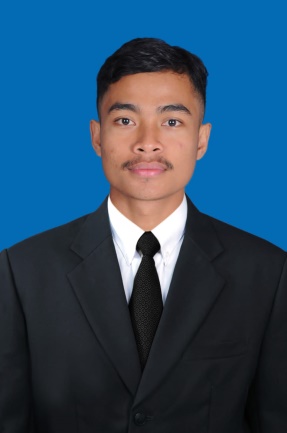 Identitas Pribadi Nama				: Akbar NuriyantoNIM				: 18.4.10.0016Jurusan 			: Komunikasi dan Penyiaran IslamFakultas 			: Ushuluddin Adab dan DakwahUniversitas 			: Universitas Islam Negeri Datokarama PaluTempat & Tanggal Lahir	: Rogo, 9 Oktober 2000Asal				: Desa Rogo Kec. Dolo Selatan Kab. SigiRiwayat PendidikanSekolah Dasar			: SDN RogoSMP/Mts			: MTS AlkhairaatSMA/MA			: SMA Negri 10 SigiUniversitas 			: Universitas Islam Negeri Datokarama PaluPengalaman OrganisasiPengurus Mapala Muhibbul’bia 2021-2022Pembimbing IDrs. Ibrahim Latepo,M.Sos.INIP. 196204101998031003Pembimbing IIDr.Adam, M.Pd., M.SiNIP. 196912311995031005NoPenulisJudulIdentifikasi Persamaan dan PerbedaanIdentifikasi Persamaan dan PerbedaanNoPenulisJudulTerdahuluSaat ini1SutriyadinKinerja Penyuluh Agama Islam Dalam Pengembangan Dakwah di Kantor Urusan Agama di Sigi Biromaru.Rumusan Masalah : Kinerja Penyuluh Agama Islam Dalam Pengembangan Dakwah di Kantor Urusan Agama di Sigi Biromaru.Rumusan Masalah :1SutriyadinKinerja Penyuluh Agama Islam Dalam Pengembangan Dakwah di Kantor Urusan Agama di Sigi Biromaru.Metode penelitian :Metode Penelitian :2Rumusan Masalah :Metode Penelitian :Metode Penelitian :3Rumusan Masalah :Rumusan Masalah :Metode Penelitian :Metode Penelitian :KUA Kecamatan Dolo Selatan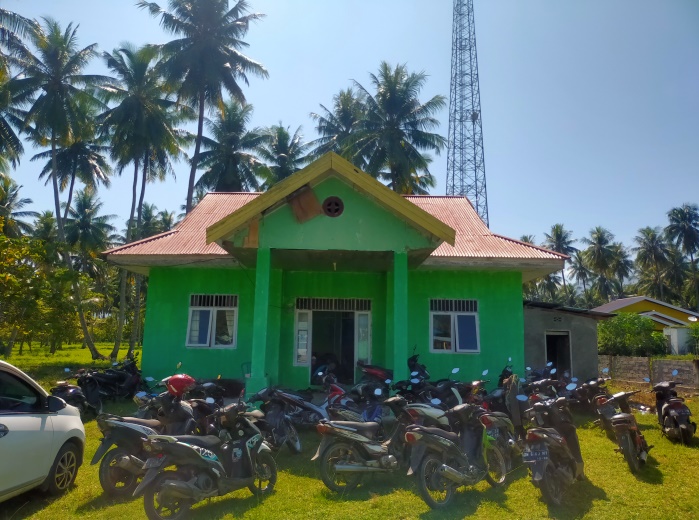 KUA Kecamatan Dolo Selatan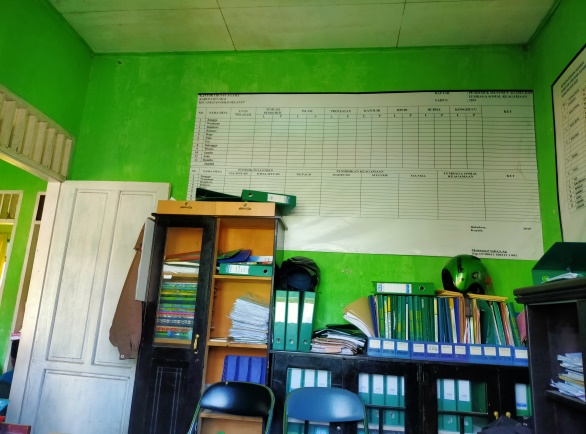 KUA Kecamatan Dolo Selatan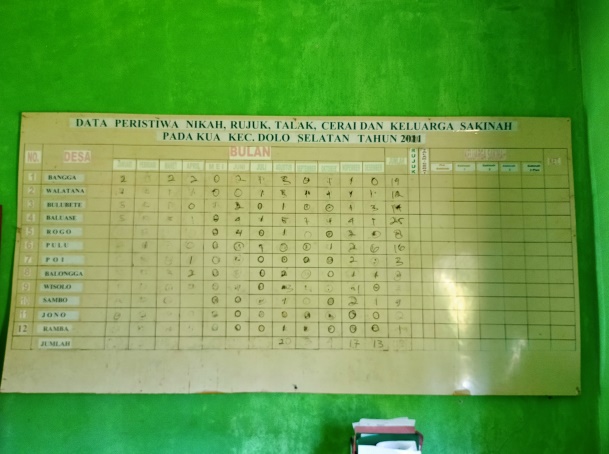 KUA Kecamatan Dolo Selatan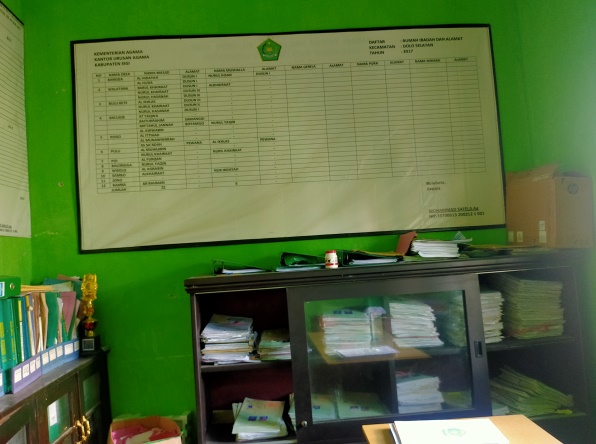 KUA Kecamatan Dolo Selatan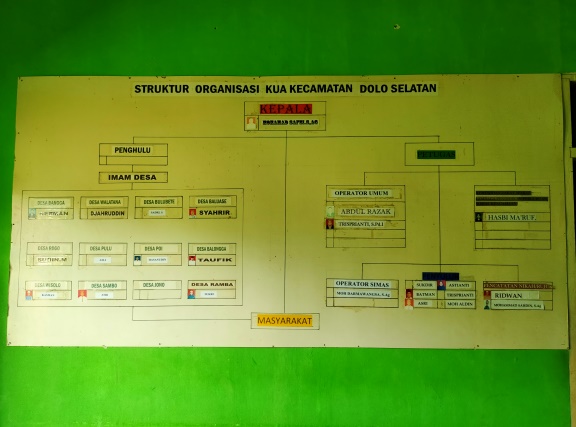 Pegawai KUA  Kec. Dolo Selatan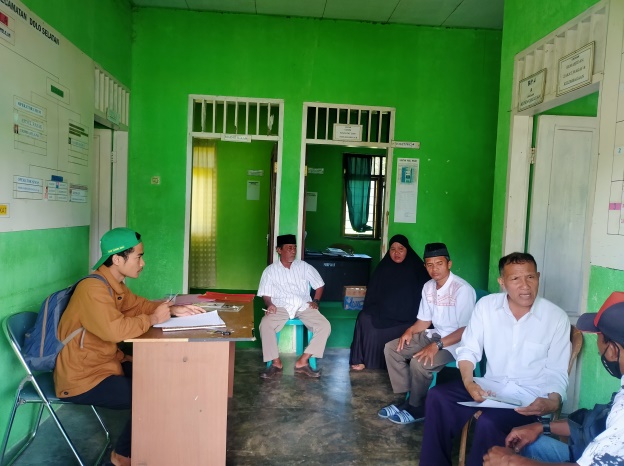 Penyuluh Agama Kec. Dolo Selatan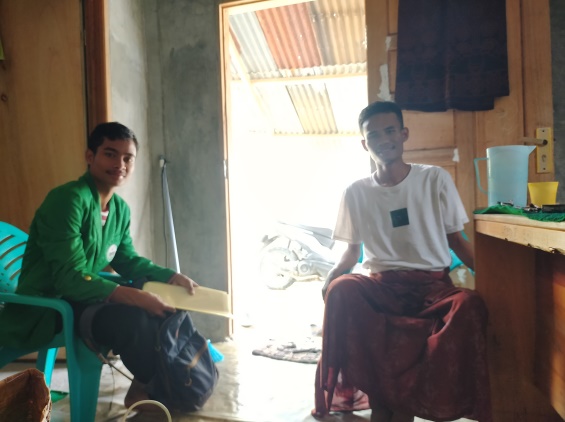 Masyarakat Desa Rogo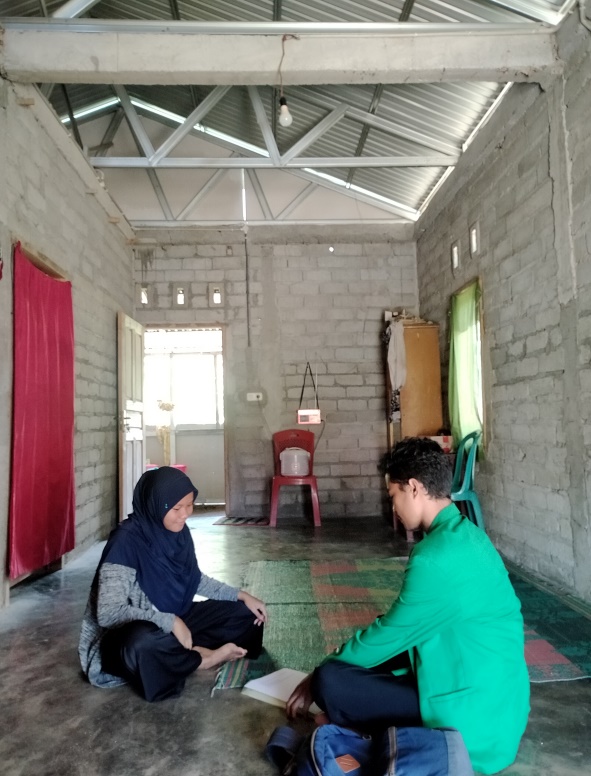 Masyarakat Desa Rogo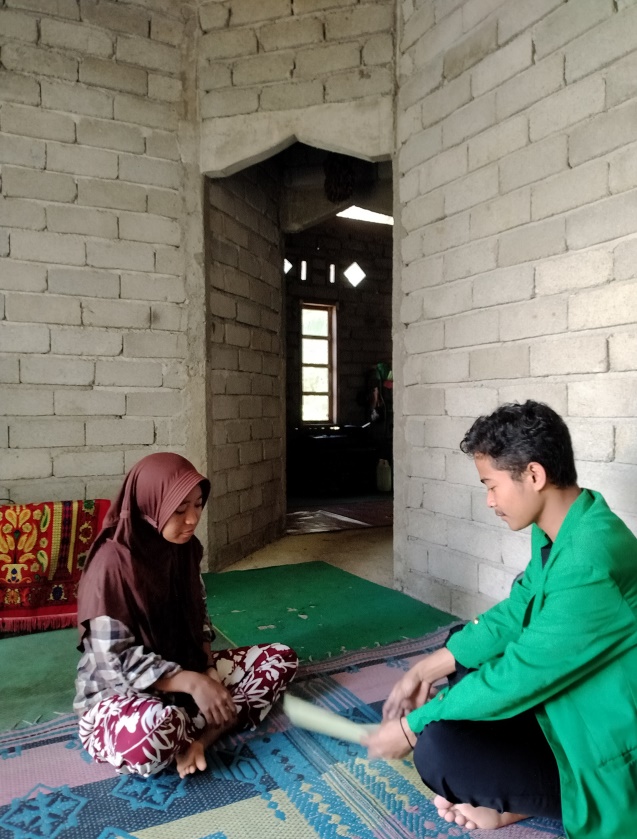 Masyarakat Desa Rogo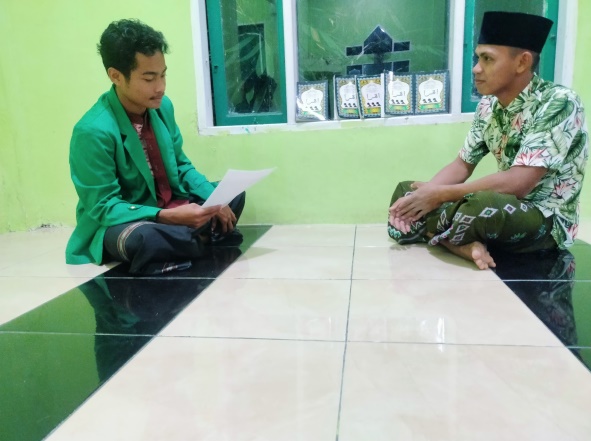 Masyarakat Desa Rogo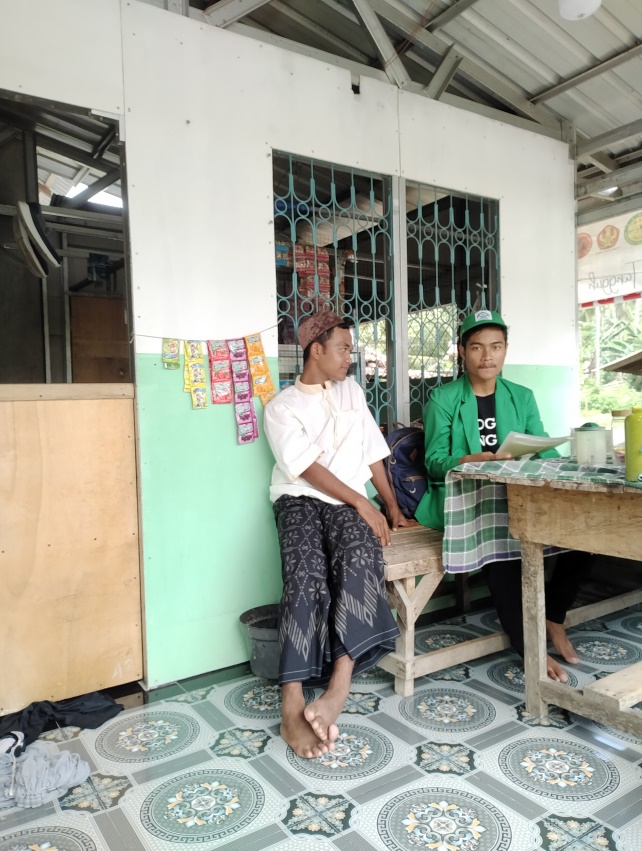 Masyarakat Desa Rogo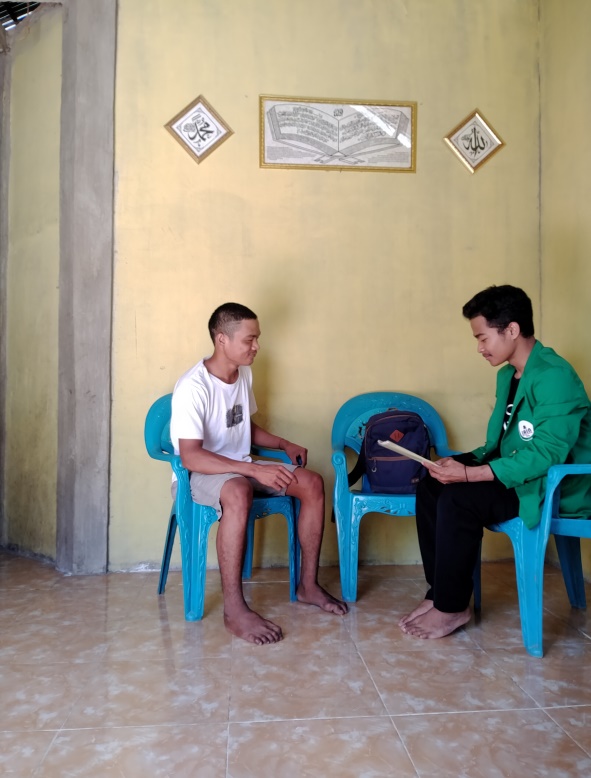 Masyarakat Desa Rogo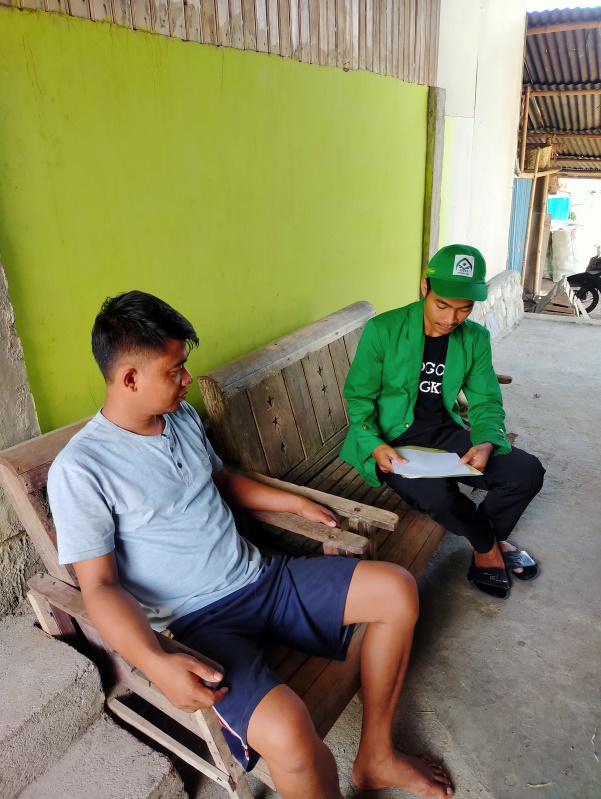 Masyarakat Desa Rogo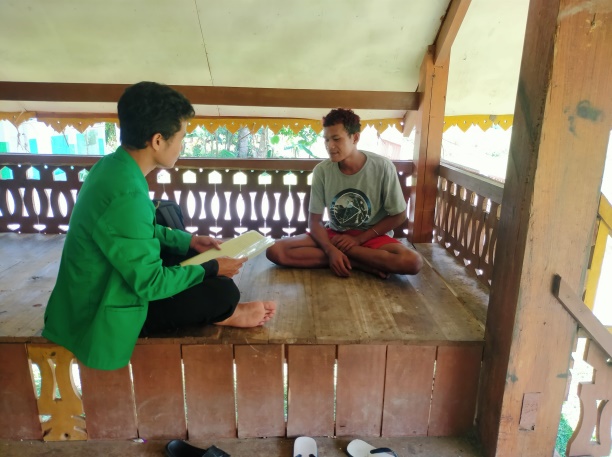 